ПОДРОБНЕЕ ОЗНАКОМИТЬСЯ С ИНФОРМАЦИЕЙ О:сводном налоговом уведомлении 2021 годаособенностях налогообложения имуществаналоговых ставках и льготах по налогаминой информацией, связанной с исчисленийи уплатой имущественных налоговможно на официальном сайте ФНС России WWW.NALOG.RU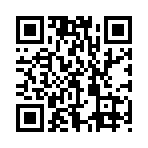 https://www.nalog.ru/rn77/snu2020/Справочная служба единого Контакт-центра ФНС России8-800-222-22-22(звонок бесплатный)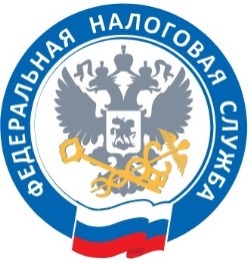 1 ДЕКАБРЯЕДИНЫЙ СРОК УПЛАТЫИМУЩЕСТВЕННЫХ НАЛОГОВ ФИЗИЧЕСКИХ ЛИЦЧТО ТАКОЕ НАЛОГОВОЕ УВЕДОМЛЕНИЕ И КАК ЕГО ИСПОЛНИТЬОбязанность по ежегодному исчислению для налогоплательщиков-физических лиц транспортного налога, земельного налога, налога на имущество физических лиц и НДФЛ (в отношении ряда доходов, по которым налоговый агент не удержал сумму НДФЛ) возложена на налоговые органы (ст. 52 Налогового кодекса РФ). В связи с этим налоговые органы не позднее 30 дней до наступления срока платежа по вышеперечисленным налогам направляют налогоплательщикам - физическим лицам налоговые уведомление для уплаты налогов. Форма налогового уведомления утверждена приказом ФНС России от 07.09.2016 № ММВ-7-11/477@ (с изменениями).Налоги, подлежащие уплате физическими лицами в отношении принадлежащих им объектов недвижимого имущества и транспортных средств, исчисляются не более чем за три налоговых периода, предшествующих календарному году направления налогового уведомления. В случае, если общая сумма налогов, исчисленных налоговым органом, составляет менее 100 рублей, налоговое уведомление не направляется, за исключением случая направления налогового уведомления в календарном году, по истечении которого утрачивается возможность направления налоговым органом налогового уведомления.Налоговое уведомление может быть передано / направлено физическому лицу (его законному или уполномоченному представителю): лично под расписку на основании полученного от него заявления о выдаче налогового уведомления, в том числе через многофункциональный центр предоставления государственных и муниципальных услуг (форма заявления утверждена приказом ФНС России от 11.11.2019 № ММВ-7-21/560@)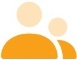  по почте заказным письмом (при этом налоговое уведомление считается полученным по истечении шести дней с даты направления заказного письма)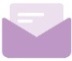  в электронной форме через личный кабинет налогоплательщика (для физических лиц, получивших доступ к личному кабинету налогоплательщика). При этом налоговое уведомление не дублируется почтовым сообщением, за исключением случаев получения от пользователя личного кабинета налогоплательщика уведомления о необходимости получения документов на бумажном носителе (форма уведомления утверждена приказом ФНС России от 12.02.2018 № ММВ-7-17/87@)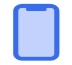 Налоговое уведомление за налоговый период 2020 года должно быть исполнено (налоги в нём оплачены)НЕ ПОЗДНЕЕ 1 ДЕКАБРЯ 2021 ГОДА.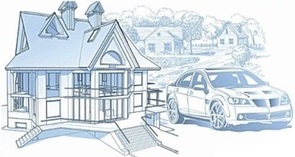 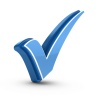 ТРАНСПОРТНЫЙ НАЛОГЗЕМЕЛЬНЫЙНАЛОГНАЛОГ НА ИМУЩЕСТВО